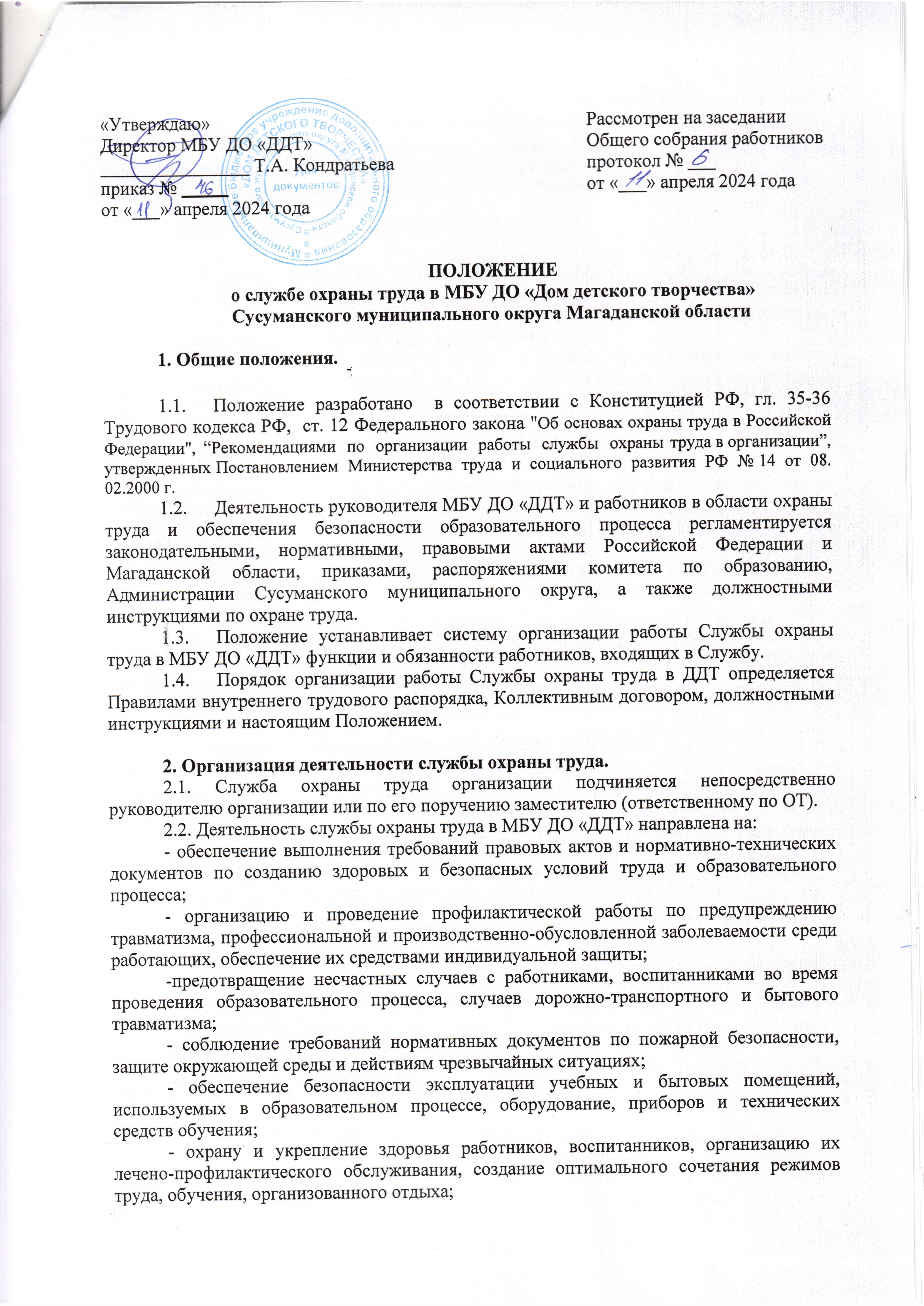 ПОЛОЖЕНИЕо службе охраны труда в МБУ ДО «Дом детского творчества»           Сусуманского муниципального округа Магаданской области1. Общие положения.Положение разработано  в соответствии с Конституцией РФ, гл. 35-36 Трудового кодекса РФ,  ст. 12 Федерального закона "Об основах охраны труда в Российской Федерации", “Рекомендациями  по  организации  работы  службы  охраны труда в организации”, утвержденных Постановлением  Министерства  труда  и  социального  развития  РФ  № 14  от  08. 02.2000 г.Деятельность руководителя МБУ ДО «ДДТ» и работников в области охраны труда и обеспечения безопасности образовательного процесса регламентируется законодательными, нормативными, правовыми актами Российской Федерации и Магаданской области, приказами, распоряжениями комитета по образованию, Администрации Сусуманского муниципального округа, а также должностными инструкциями по охране труда.Положение устанавливает систему организации работы Службы охраны труда в МБУ ДО «ДДТ» функции и обязанности работников, входящих в Службу.Порядок организации работы Службы охраны труда в ДДТ определяется Правилами внутреннего трудового распорядка, Коллективным договором, должностными инструкциями и настоящим Положением.2. Организация деятельности службы охраны труда.2.1. Служба охраны труда организации подчиняется непосредственно руководителю организации или по его поручению заместителю (ответственному по ОТ).2.2. Деятельность службы охраны труда в МБУ ДО «ДДТ» направлена на:- обеспечение выполнения требований правовых актов и нормативно-технических документов по созданию здоровых и безопасных условий труда и образовательного процесса;- организацию и проведение профилактической работы по предупреждению травматизма, профессиональной и производственно-обусловленной заболеваемости среди работающих, обеспечение их средствами индивидуальной защиты;-предотвращение несчастных случаев с работниками, воспитанниками во время проведения образовательного процесса, случаев дорожно-транспортного и бытового травматизма;- соблюдение требований нормативных документов по пожарной безопасности, защите окружающей среды и действиям чрезвычайных ситуациях;- обеспечение безопасности эксплуатации учебных и бытовых помещений,  используемых в образовательном процессе, оборудование, приборов и технических средств обучения;- охрану и укрепление здоровья работников, воспитанников, организацию их лечено-профилактического обслуживания, создание оптимального сочетания режимов труда, обучения, организованного отдыха;- создание и совершенствование системы переподготовки и повышения квалификации кадров в области ОТ и обеспечения безопасности жизнедеятельности.2.3. Общее руководство службой и ответственность за организацию и               проведение работы по охране труда возлагается на руководителя.2.4.    Срок положения неограничен. Положение действует до принятия нового.3. Комиссия по охране труда МБУ ДО «ДДТ». В целях организации сотрудничества по вопросам охраны труда между администрацией, работниками, воспитанниками и их родителями создается постоянно действующая Комиссия по охране труда, являющаяся основным звеном Службы охраны труда в учреждении.  В состав комиссии входят не менее 3-х человек, председателем комиссии – назначается ответственный за ОТ и ТБ. Комиссия создается приказом директора.Комиссия по охране труда в МБУ ДО «ДДТ»:- реализует основные направления в области охраны труда и обеспечения безопасности образовательного процесса;- принимает участие в расследовании несчастных случаев с работниками и воспитанниками с соблюдением установленного порядка расследования и учета несчастных случаев, организацией хранения ф.Н-1 и ф.Н-2, других материалов расследования несчастных случаев.;- осуществляет меры по безопасности работников и воспитанников при эксплуатации помещений, оборудования при осуществлении технологических и образовательных процессов;- не допускает работников к выполнению ими трудовых обязанностей без прохождения обязательных медицинских осмотров или при наличии у них медицинских противопоказаний по согласованию с руководителем;- составляет отчеты по охране труда в соответствии с установленными формами и сроками;- рассматривает письма, заявления и жалобы работников и воспитанников по вопросам охраны труда, готовит предложения руководителю МБУ ДО «ДДТ» по устранению указанных в них недостатков и подготовке ответов заявителям;- информирует работников об условиях работы и охраны труда на рабочих местах, о существующем риске повреждения здоровья и полагающихся компенсациях, о средствах индивидуальной и коллективной защиты;- проводит обучение и проверку знаний по охране труда работников учреждения; - участвует в проведении специальной оценки условий труда (СОУТ); Осуществляет контроль за:- правильным расходованием средств, выделяемых на выполнение мероприятий по охране труда;- выполнением  предписаний органов государственного надзора- выполнением мероприятий раздела «Охрана труда» Коллективного договора, соглашения по охране труда.  Другие функции по вопросам охраны труда и обеспечения безопасности образовательного процесса обеспечивают должностные лица в соответствии с должностными обязанностями по охране трудаПрава работников службы охраны труда.Для выполнения функциональных обязанностей работникам службы предоставляются следующие права:- проверять состояние условий и охраны труда в МБУ ДО «ДДТ»; - запрещать эксплуатацию оборудования, проведение работ и учебного процесса на местах, где выявлены нарушения в области охраны труда, создающие угрозу жизни и здоровью работников или воспитанников по согласованию с руководителем учреждения;- вносить предложения руководству ДДТ об отстранении от работы лиц, не прошедших в установленном порядке инструктаж, обучение и проверку знаний по охране труда, медосмотр или грубо нарушающих правила, нормы и инструкции по охране труда.- представительствовать по поручению руководства ДДТ в государственных и общественных организациях при обсуждении вопросов охраны труда;- представлять руководителю организации предложения о поощрении отдельных работников за активную работу по улучшению условий и охраны труда.5.   Контроль и ответственность.5.1. Контроль за деятельностью Службы охраны труда осуществляет руководитель организации. 5.2.  Ответственность за деятельность Службы охраны труда несет ответственный по ОТ и ТБ.5.3. Работники Службы охраны труда несут ответственность за выполнение  обязанностей, определенных положением о Службе и должностными инструкциями.5.4 Руководитель, педагогический состав и обслуживающий персонал ДДТ несут персональную ответственность за выполнение должностных обязанностей и соблюдение правил, инструкций и других нормативно-правовых актов по охране труда и обеспечению безопасности образовательного процесса.Настоящее положение действует до замены новым.«Утверждаю»Директор МБУ ДО «ДДТ»________________ Т.А. Кондратьева  приказ № _____от «___» апреля 2024 года    Рассмотрен на заседании                     Общего собрания работников                                                                                                                                                                                                                                                                                                                                                                                                                       протокол № ___                     от «___» апреля 2024 года